Hello Everyone I am so, so proud of all of the work you have done over the past few weeks. You have been super! I loved all of the pictures that you sent me every week. Now this week we are going to have a lot more fun  I have given you a little bit of written work and I have given you two experiments to do again this week and you can record what you do on the experiment sheets in the pack you collected from school. But everything else is fun and active. This year we are having our first ever Active Home Week, so I hope you will have great fun challenging each other at home.All of the suggested activities are explained in the sheets on the website or on the links provided below.This week I would like to see some photos from everyone:World Book Day Outfit;Active Home Week Pictures.All of the pictures will be displayed on an online gallery I can be emailed on firstclassbweeng2020@gmail.com Have a fantastic week!Stay safe everyone Miss BuckleyMonday wooden spoon balloon relay: https://www.youtube.com/watch?v=YbB_dadtzt4Tuesday Cosmic Yoga Link: https://www.youtube.com/watch?reload=9&v=LhYtcadR9nwTuesday Waddle Race Challenge: https://www.youtube.com/watch?v=VX2hb5Y6oGwWednesday Toilet Roll Keepie Uppie Challenge: https://www.youtube.com/watch?v=LRcQzT1jlVQWednesday Cha Cha Plank Challenge: https://www.youtube.com/watch?v=x_YFkVSp34sThursday Cosmic Yoga Link: https://www.youtube.com/watch?v=Rzw-Oir8UPwThursday Bring Sall Up Squat Challenge: https://www.youtube.com/watch?v=bql6sIU2A7kFriday Foot Shake Challenge link: https://www.youtube.com/watch?v=4KF8m5fYYrsFriday Balloon Volleyball: https://www.youtube.com/watch?v=ebHC1tXc2FoGreat Outdoor Games Booklet: choose some games from the booklet in your activity packSmall Ball Skills Booklet: practise underarm and overarm throwing and catching as shown in the bookletComplete two pages of My Home Learning 2020 Time CapsuleComplete 2 dot to dot activities from your packColour one of the Roald Dahl quotes in your packFr Coleman will be saying mass each Sunday at 11am (available online on the Glantane Facebook page). He will be including some of the Communion prayers and hymns in the masses if you would like to listen in and practice the responses, prayers and hymns. RTE Home school hub has lessons daily from 11am to 12 noonTG4 has daily lessons from 10am to 11amTables race: write out a list of sums and time yourself to see how fast you can do themLego 30 day challenge ‘The Body Coach’ on Facebook or ‘PE with Joe’ on Youtube have 30 minute workouts available daily online www.fyffesfitsquad.ie will start daily fitness sessions at 10am Sunday 21st June is Father’s Day so I have given you a few simple ideas for making cards: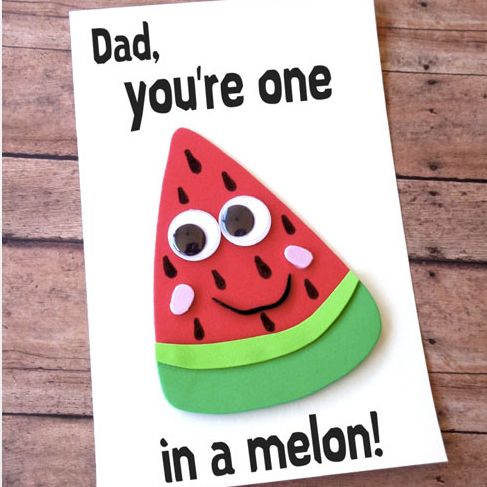 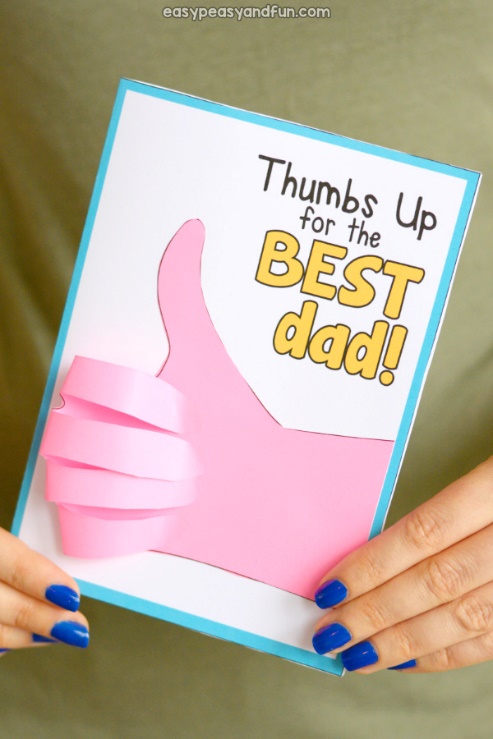 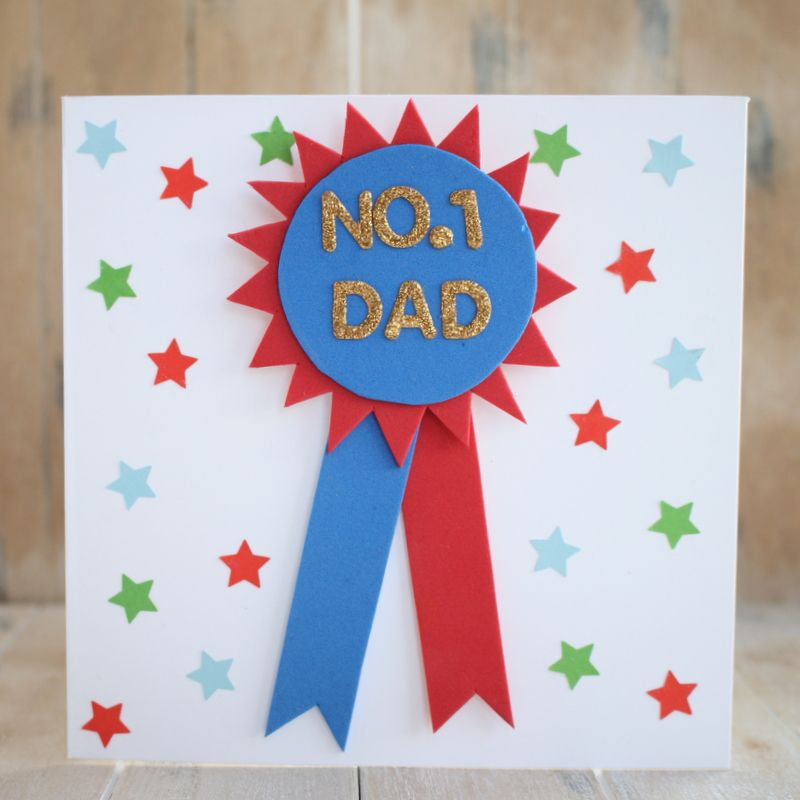 MondayTuesdayWednesdayThursdayFridayTables week 30Monday page 91Tuesday page 92Wednesday page 93EnglishAll Write Now page 61Revise long vowels All Write Nowpage 62revisionAll Write Now page 63SentencesAll Write Nowpage 64revise all lettersDress up for World Book Day SESESmall Worldpage 90:Common Irish birdsSmall World page 91:Land around usSmall World page 92/93:Egyptian HieroglyphicsSmall World page 94/94: TemperatureExperimentsFruity Sweets colour mixingDancing RaisinsActive Schools Week ChallengesSpell Your Name challengeSee attached sheetAnimal Moves ChallengeSee attached sheetBeanbag GamesSee attached sheetSkipping Rope ChallengeSee attached sheetLaundry Basket GamesSee attached sheetAge Old Favourite GamesSee attached sheetCosmic YogaSee link belowToilet Roll Keepie Uppie challengeSee link belowCosmic Yoga See link belowFoot Shake ChallengeSee link belowWooden spoon balloon relaySee link belowWaddle races challengeSee link belowCha Cha Plank ChallengeSee link belowBring Sally up Squat challengeSee link belowBalloon VolleyballSee link below